TEXAS OLD TIME FIDDLERS ASSOCIATION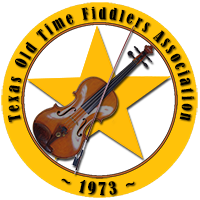 Judge’s Score SheetScore each tune 70 to 100 points.  All scores are cumulative.  Judges must agree by majority.CONTESTANT: ________________________________________________________ DIVISION: _________________________________DATE: _____________________________________ LOCATION: _____________________________________________________________JUDGE’S SIGNATURE: ______________________________________________________________________________________________----------------------------------------------------------------------------------------------------------------------------------------------------------------------------------------------------------TEXAS OLD TIME FIDDLERS ASSOCIATIONJudge’s Score SheetScore each tune 70 to 100 points.  All scores are cumulative.  Judges must agree by majority.CONTESTANT: ________________________________________________________ DIVISION: _________________________________DATE: _____________________________________ LOCATION: _____________________________________________________________JUDGE’S SIGNATURE: ______________________________________________________________________________________________TUNE 1REMARKSSCORETUNE 2REMARKSSCORETUNE 3REMARKSSCORETOTALTOTALTUNE 1REMARKSSCORETUNE 2REMARKSSCORETUNE 3REMARKSSCORETOTALTOTAL